PERAN DINAS BINA MARGA DAN PENGAIRAN KOTA BANDUNG DALAM PEMELIHARAAN JALAN RAYA CIHAMPELAS DI KOTA BANDUNGOleh:RidwanFirdaus092010041					SKRIPSIDiajukan untuk memenuhi syarat sidang SkripsiIlmu Administrasi Negara Universitas Pasundan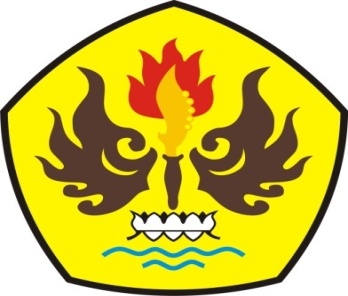 ILMU ADMINISTRASI NEGARAFAKULTAS ILMU SOSIAL DAN ILMU POLITIKUNIVERSITAS PASUNDAN BANDUNG2015